  ข้อมูล ณ วันที่ 1 กุมภาพันธ์ 25672. งานสอบสวน	22 มกราคม 2567 	        เมื่อวันที่ 22 มกราคม 2567 เวลาประมาณ 04.00 น.พนักงานสอบสวนได้รับแจ้งความร้องทุกข์ โดยผู้แจ้งเป็นศูนย์วิทยุสถานีตำรวจภูธรกมลา กรณีเหตุอุบัติเหตุรถจักรยานยนต์ล้มเองมีผู้เสียชีวิตบริเวณริมถนนกมลา ป่าตองตรงข้ามร้าน Grand ma Jazz Cannabis & weed café ตำบลกมลา อำเภอกะทู้ จังหวัดภูเก็ต พนักงานสอบสวนจึงเดินทางไปตรวจสอบที่เกิดเหตุพบรถจักรยานยนต์ยี่ห้อ Honda PCX ทะเบียน 1กพ 124 ภูเก็ต จอดติดอยู่กับแบริเออร์ในคูระบาดน้ำข้างทางมีต้นไม้ขึ้นรถทึบในเส้นทางฝั่งมุ่งหน้าตำบลกมลามีหมวกกันน็อคสีน้ำเงินแตกที่บริเวณท้ายทอยตกอยู่ผู้ได้รับบาดเจ็บนำส่งโรงพยาบาลป่าตองลักษณะพื้นผิวถนนแห้งไม่มีร่องรอยการเบรกหรือรอยครูด เส้นทางเป็นทางลงเขาและโค้ง แผงกั้นบริเวณข้างทางชำรุดตกอยู่ในคูระบายน้ำที่เกิดเหตุมีไฟส่องสว่างแต่ในจุดที่เป็นทางโค้งความสว่างค่อนข้างน้อยสังเกตเส้นทางได้ยากและคาดว่าผู้ขับขี่ไม่ชำนาญเส้นทางขับมาด้วยความเร็วแล้วเสียหลักตกลงคูระบายน้ำข้างทาง สอบถาม ร.ต.อ.กิตติ บุญฤทธิ์ รอง สวป.สภ.กมลา ได้ทราบว่าเมื่อเวลาประมาณ 03.00น.ขณะที่ปฏิบัติหน้าที่ร้อยเวรสายตรวจได้มีพลเมืองดีขับรถจักรยานยนต์มาแจ้งเหตุที่จุดตรวจป้อมนาคาว่ามีรถจักรยานยนต์เกิดอุบัติเหตุตกข้างทางมีผู้ได้รับบาดเจ็บ จึงเดินทางไปตรวจสอบและแจ้งเจ้าหน้าที่กู้ภัยพบรถจักรยานยนต์ตกอยู่บริเวณคูระบายน้ำข้างทางและพบผู้บาดเจ็บเป็นชาวต่างชาติสองคนเป็นผู้ชาย 1 คนและผู้หญิง 1 คน อยู่ในลักษณะหมดสติเจ้าหน้าที่กู้ภัยได้นำผู้บาดเจ็บทั้งสองส่งโรงพยาบาลป่าตอง ต่อมาจึงได้ทราบว่าผู้หญิงที่ประสบเหตุเสียชีวิตผู้ชายได้รับบาดเจ็บ 		พนักงานสอบสวนได้เดินทางไปที่โรงพยาบาลป่าตองได้ทราบว่าผู้ขับขี่คือ Mr.Mohammed  Almesfer สัญชาติคูเวต หมายเลขหนังสือเดินทาง P06150705 ได้รับบาดเจ็บและผู้โดยสารเสียชีวิตคือ Ms.Athari Alfahad สัญชาติคูเวต หมายเลขหนังสือเดินทาง P06163896 สอบถาม Mr.Mohammed ทราบว่าตนได้ขับรถจักรยานยนต์มาจากป่าตองมุ่งหน้าตำบลกมลา เมื่อเวลาประมาณ 0.30 น.และได้เกิดอุบัติเหตุคาดว่าผู้ขับขี่ประสบอุบัติเหตุเป็นเวลานานแล้วแต่ไม่มีผู้พบเห็นและตรวจสอบพบกัญชาอยู่ภายในกระเป๋าสะพายของผู้ขับขี่ได้แจ้งให้แพทย์โรงพยาบาลป่าตองทำการตรวจวัดปริมาณแอลกอฮอล์และสารเสพติดแล้วโดยจะดำเนินการในส่วนที่เกี่ยวข้องต่อไป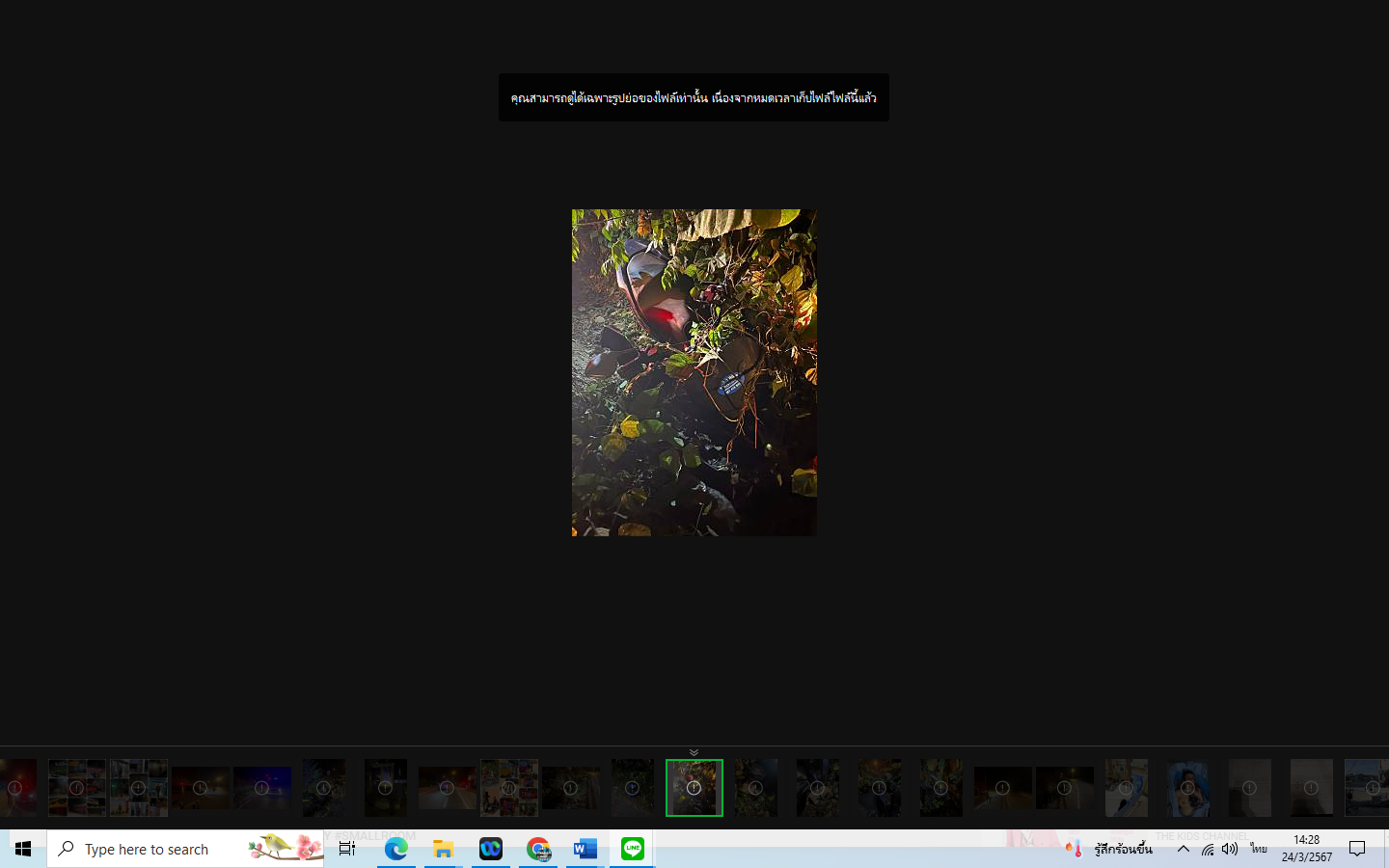 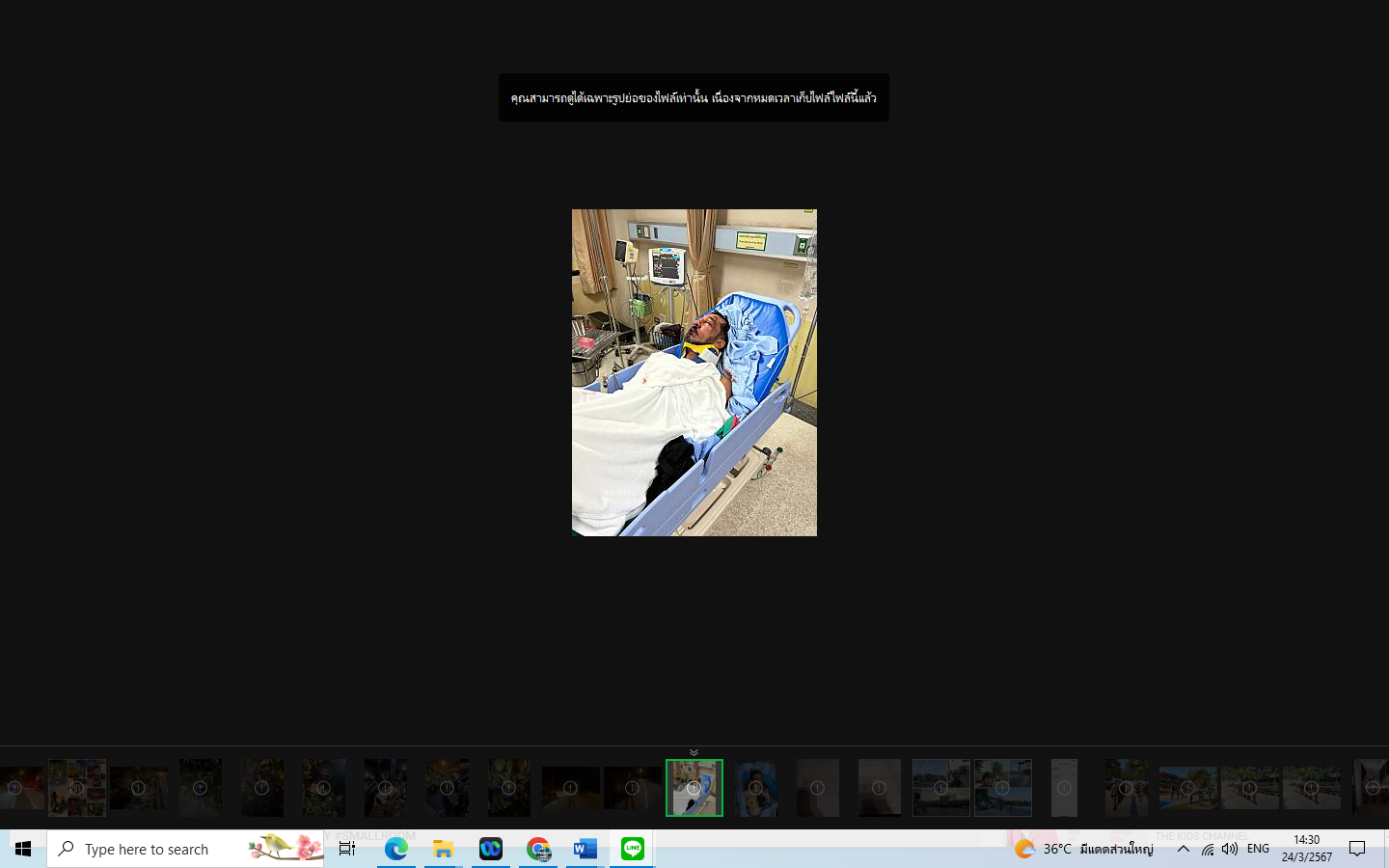 	1 – 31 มกราคม 2567		ช่วงวันที่ 1 ถึง 31 มกราคม 2567 พนักงานสอบสวนได้รับแจ้งความร้องทุกข์จำนวน 22 คดี โดยประกอบด้วยคดีอาญาที่ 1/2567 คดีอาญาที่ 2/2567 คดีอาญาที่ 3/2567 คดีอาญาที่ 4/2567 คดีอาญาที่ 5/2567 คดีอาญาที่ 6/2567 คดีอาญาที่ 7/2567 คดีอาญาที่ 8/2567 คดีอาญาที่ 9/2567 คดีอาญาที่ 10/2567 คดีอาญาที่ 11/2567 คดีอาญาที่ 12/2567 คดีอาญาที่ 13/2567 คดีอาญาที่ 14/2567 คดีอาญาที่ 15/2567 คดีอาญาที่ 16/2567 คดีอาญาที่ 17/2567 คดีอาญาที่ 18/2567 คดีอาญาที่ 19/2567 คดีอาญาที่ 20/2567 คดีอาญาที่ 21/2567 คดีอาญาที่ 22/2567		ช่วงวันที่ 1 ถึง 31 มกราคม 2567 พนักงานสอบสวนได้รับสำนวนคดีอาญาไว้ทำการสอบสวน 22 คดี สอบสวนเสร็จสิ้นแล้ว 13 คดี โดยประกอบด้วยคดีอาญาที่ 1/2567 คดีอาญาที่ 2/2567 คดีอาญาที่ 3/2567 คดีอาญาที่ 4/2567 คดีอาญาที่ 5/2567 คดีอาญาที่ 6/2567 คดีอาญาที่ 7/2567 คดีอาญาที่ 16/2567 คดีอาญาที่ 17/2567 คดีอาญาที่ 18/2567 คดีอาญาที่ 19/2567 คดีอาญาที่ 20/2567 คดีอาญาที่ 21/2567 คงเหลือและอยู่ระหว่างการสอบสวน 9 คดี โดยประกอบด้วยคดีอาญาที่ 8/2567 คดีอาญาที่ 9/2567 คดีอาญาที่ 10/2567 คดีอาญาที่ 11/2567 คดีอาญาที่ 12/2567 คดีอาญาที่ 13/2567 คดีอาญาที่ 14/2567 คดีอาญาที่ 15/2567 คดีอาญาที่ 22/2567